РОССИЙСКАЯ ФЕДЕРАЦИЯАДМИНИСТРАЦИЯ АЛТАЙСКОГО РАЙОНААЛТАЙСКОГО КРАЯПОСТАНОВЛЕНИЕ«  31    »           12         201 3     г.        с.Алтайское                           №     1525        Об утверждении муниципальной   подпрограммы  «Организация летнего отдыха,  оздоровления  и  занятости детей  в  Алтайском  районе  на 2014-2020годы»муниципальной программы  «Развитие  системы  образования   в Алтайском районе на 2014-2020 годы»            В соответствии с Федеральным законом от 29.12.2012 года № 273-ФЗ «Об образовании в Российской Федерации», Законом Алтайского края от 04.09.2013 № 56-ЗС "Об образовании в Алтайском крае", Постановлением Администрации Алтайского края от 20.12.2013 № 670 "Об утверждении государственной программы Алтайского края "Развитие образования и молодежной политики в Алтайском крае" на 2014 - 2020 годы", Постановлением Администрации Алтайского района  от 31.12.2013г. № 1523  «Об утверждении  муниципальной   программы «Развитие системы образования в Алтайском районе на 2014-2020годы» ПОСТАНОВЛЯЮ:1.Утвердить  муниципальную  подпрограмму «Организация летнего отдыха, оздоровления и занятости детей в  Алтайском районе на 2014 - 2020 годы » муниципальной программы  «Развитие системы образования  в Алтайском районе на 2014-2020годы» (Прилагается).      2. Настоящее постановление опубликовать в установленном порядке.    3.Контроль за исполнением Постановления возложить на первого заместителя  главы Администрации Алтайского района Г.В.Попова. 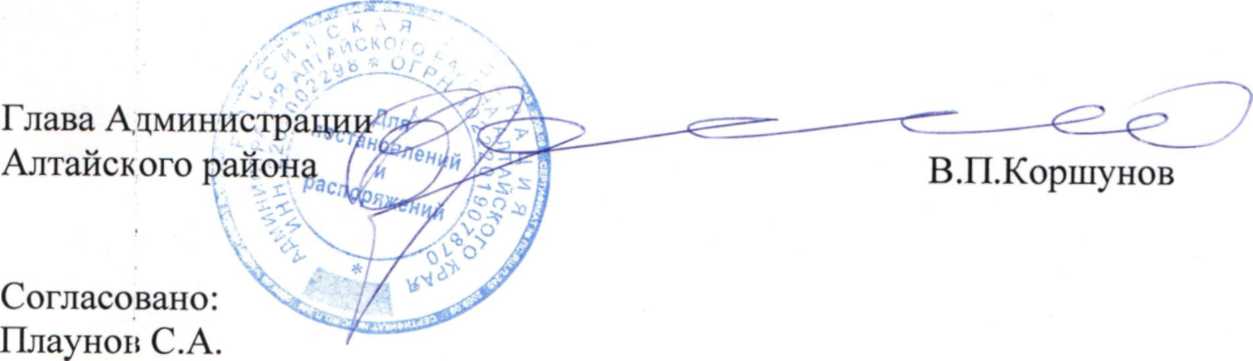                                                       УтвержденаПостановлениемГлавы Администрации Алтайского районаот 31.12.2013 г. № _1525___МУНИЦИПАЛЬНАЯ  ПОДПРОГРАММА«Организация летнего  отдыха, оздоровления, занятости детей в Алтайском районе на 2014-2020г.»                                               Паспортподпрограммы«Организация летнего  отдыха, оздоровления, занятости детей в Алтайском районе на 2014-2020г.»1. Общая характеристика сферы реализации муниципальной подпрограммы  Организация отдыха, оздоровления, занятости детей и подростков в летний период является неотъемлемой частью социальной политики государства.   Муниципальная целевая подпрограмма «Организация летнего отдыха, оздоровления, занятости     детей в  Алтайском районе на 2014-2020 годы.» (далее именуется подпрограмма) разработана в соответствии с Муниципальной целевой программой «Развитие системы образования в Алтайском районе на 2014-2020 годы»; Государственной программой  Алтайского края «Развитие образования  и молодежной  политики  в Алтайском крае»  на  2014-2020годы.Летние каникулы составляют четвертую часть учебного года и имеют исключительно важное значение для непрерывного образования и развития школьников. Руководство и контроль за реализацией подпрограммы осуществляет Комитет по  образованию  и  делам  молодежи  Администрации Алтайского района.Накопленный опыт решения вопросов по улучшению организации летнего отдыха, оздоровления, занятости детей и подростков, результаты анализа проводимых мероприятий, наличия проблем, а также социально-экономическая ситуация в районе подтверждает целесообразность и необходимость продолжения этой работы.Последовательное осуществление мер по улучшению системы детского отдыха позволит максимально обеспечить права каждого ребенка на полноценный летний отдых, оздоровление, занятость в период каникул.В Алтайском районе действует система организации летнего отдыха, оздоровления, занятости детей и подростков в летнее время. На территории района создан и функционирует загородный оздоровительный лагерь МАУ «Экотур». На базе образовательных учреждений развиваются малозатратные формы летних лагерей (лагеря с дневным пребыванием).За эти годы накоплен определенный опыт, как в организации, так и в содержании работы с детьми и подростками в каникулярное время. В период лета апробируются модели временных детских коллективов. Практика проведения профильных смен, реализация культурно-оздоровительных, игровых, экологических и гражданско-патриотических программ. На базе МАОУ ДОД АР ДЮЦ внедряются краткосрочные программы детских объединений по туристско-краеведческому, экологическому направлениям.   Результаты детской оздоровительной кампании прошлых лет во многом достигнуты благодаря труду педагогов ОУ и сплоченной, организованной работе всех заинтересованных органов власти. На эти цели было направлено финансирование из районного бюджета на создание, ремонт базы «Экотур», оздоровление детей и подростков в каникулярный период.Несмотря на достигнутые позитивные результаты по решению вопросов организации летнего отдыха, оздоровления занятости детей и подростков сохраняется много проблем, которые требуют решения.   В последние годы заметно ухудшилось состояние здоровья детей и подростков. Основными причинами неуклонного роста общей первичной заболеваемости населения является ухудшение социального положения населения, ухудшение структуры и качества питания, пониженная двигательная активность и др.              Не снижается количество преступлений и правонарушений, совершенных несовершеннолетними. В структуре преступлений преобладают кражи, преступления против личности, грабежи. Мероприятия по профилактике безнадзорности и борьбе с беспризорностью включают в себя и большой объем работы, проводимый в летнее время, когда подростки большую часть времени предоставлены сами себе. Снижение жизненного уровня населения значительно увеличило приток подростков, желающих работать в свободное время. Однако предприятия и организации всячески отказываются от школьников и несовершеннолетних. Подпрограмма призвана помочь найти им занятия для души и возможность своим трудом заработать себе средства на подготовку к школе через создание квотируемых рабочих мест по ремонту школ, благоустройству территорий, заготовке овощей для школы.Проблема организации летнего отдыха, оздоровления, занятости детей и подростков остается в числе наиболее острых социальных проблем и требует решения программными методами.Материальная база детского загородного оздоровительного учреждения «Экотур» с круглосуточным пребыванием детей требует срочного решения, особенно состояние пищеблоков,  медпункта, игровых помещений. Медицинская служба в МАУ «Экотур» может только выполнять самые неотложные мероприятия по предупреждению заболеваний и противоэпидемические процедуры.Данная подпрограмма разработана исходя из необходимости внесения изменений в систему организации летнего отдыха, оздоровления, занятости детей и подростков.  Подпрограмма содержит обоснования как первоочередных, так и долговременных механизмов развития системы детского отдыха, оздоровления и занятости детей и подростков.В условиях каникулярного отдыха наиболее актуальным становится реализация подпрограммы развития воспитательной системы в районе, достижения задач всех направлений воспитательного процесса.Отдельной поддержки требуют усилия по формированию современной системы воспитания, отвечающей современным запросам государства, личности и общества. В этой связи следует поддержать инновационные воспитательные практики в учреждениях. Таким образом, реализация мероприятий подпрограммы позволит максимально обеспечить  права каждого ребенка  на полноценный отдых в каникулярное время, в том числе  несовершеннолетних, оказавшихся  в трудной жизненной ситуации.2. Приоритеты региональной политики в сфере  реализации муниципальной подпрограммы, цели и задачи, описание основных ожидаемых конечных результатов  муниципальной подпрограммы, сроков и этапов ее реализации»2.1. Приоритеты региональной политики в сфере реализации муниципальной       подпрограммыПриоритеты государственной  политики в сфере образования на период  до 2020года сформированы с учетом целей и задач, представленных в следующих стратегических документах:Федеральный закон от 29.12.2012 N 273-ФЗ "Об образовании в Российской Федерации";Указ Президента Российской Федерации от 07.05.2012 N 597 "О мероприятиях по реализации государственной социальной политики";Федеральная целевая программа развития образования на 2011 - 2015 годы, утвержденная постановлением Правительства Российской Федерации от 07.02.2011 N 61;Стратегия государственной молодежной политики в Российской Федерации, утвержденная распоряжением Правительства Российской Федерации от 18.12.2006 N 1760-р;Стратегия инновационного развития Российской Федерации на период до 2020 года, утвержденная распоряжением Правительства Российской Федерации от 08.12.2011 N 2227-р;  Государственная программа Российской Федерации "Развитие образования" на 2013 - 2020 годы, утвержденная распоряжением Правительства Российской Федерации от 15.05.2013 N 792-р;        закон Алтайского края от 21.11.2012 N 87-ЗС "Об утверждении программы социально-экономического развития Алтайского края на период до 2017 года";закон Алтайского края от 04.09.2013 N 56-ЗС "Об образовании в Алтайском крае";постановление Администрации Алтайского края от 13.11.2012 N 617 "Об утверждении Стратегии действий в интересах детей в Алтайском крае на 2012-2017 годы";Важным приоритетным направлением государственной политики в области образования Алтайского района является совершенствование системы гражданского, патриотического и духовно-нравственного воспитания, формирования в молодежной среде социально значимых установок (здорового образа жизни, толерантности, традиционных нравственных и семейных ценностей и т.д.) с помощью мероприятий и информационных проектов. 2.2. Цели и задачи муниципальной подпрограммыЦели подпрограммы: -формирование здоровьесберегающей образовательной среды, обеспечивающей сохранение и укрепление здоровья детей;Задачи подпрограммы:-организация отдыха, оздоровления и занятости детей и подростков в каникулярный период;-реализация концепции, направленной на создание условий по реальному обеспечению прав детей, семьи   на отдых, оздоровление и занятость в каникулярное время.          2.3.Конечные результаты реализации подпрограммы   -Максимальное обеспечение прав каждого ребенка  на полноценный отдых в каникулярное время, в том числе  несовершеннолетних, оказавшихся  в трудной жизненной ситуации;-внедрение обучающих, развивающих, воспитательных программ, направленных на укрепление здоровья, на развитие интересов  и способностей детей и подростков;-развитие системы занятости подростков;-увеличение до 66% отдохнувших и оздоровленных детей муниципального образования  от общего числа школьников 1-10кл.2.4. Сроки и этапы реализации муниципальной подпрограммы Муниципальная  подпрограмма «Организация летнего отдыха, оздоровления, занятости детей в Алтайском районе  на 2014-2020годы» реализуется в период  с 2014 по 2020годы.3. Обобщенная характеристика  мероприятий муниципальной подпрограммы    В подпрограмму  включены  следующие  мероприятия:-организация оздоровления детей в общеобразовательных учреждениях района;-организация оздоровления детей в ДОЛ МАУ «Экотур»;- организация оздоровления и отдыха одаренных детей Алтайского района Подпрограмма содержит мероприятия, увязанные со сроками  и  исполнителями. Для координации  действий  повышения  эффективности исполнения подпрограммы планируется организация проведения совещаний  по вопросам взаимодействия, улучшения  организации летнего отдыха, оздоровления, занятости детей и подростков по итогам реализации  подпрограммы.            При формировании  мероприятий Подпрограммы учитывались изменения, отраженные в Федеральном законе от 29.12.2012 N 273-ФЗ "Об образовании в Российской Федерации".Перечень основных мероприятий Подпрограммы представлен в таблице 2 к муниципальной подпрограмме.4. Общий объем финансовых результатов, необходимых для реализации муниципальной подпрограммыФинансирование  муниципальной подпрограммы осуществляется за счет средств муниципального бюджета.Общий объем финансирования муниципальной целевой подпрограммы  Алтайского района «Организация летнего отдыха, оздоровления, занятости детей  в Алтайском районе на 2014-2020 годы» составляет   5160тыс.рублей из них:из муниципального бюджета-5160 тыс.рублей, в том числе по годам:2014год-100тыс.рублей2015год-560тыс.рублей2016год-720тыс.рублей2017год-810тыс.рублей2018год-900тыс.рублей2019год-990тыс.рублей2020год-1080тыс.рублей Финансовое обеспечение реализации муниципальной подпрограммы  в части расходных обязательств муниципального образования Алтайский район  осуществляется за счет бюджетных ассигнований  местного бюджета. Распределение бюджетных ассигнований на реализацию муниципальной подпрограммы  утверждается решением о бюджете на очередной финансовый год и плановый период.Сводные финансовые результаты по направлениям подпрограммы представлены в таблице № 3.     5.Анализ рисков реализации муниципальной подпрограммы и описание мер управленияК возможным рискам реализации муниципальной подпрограммы относятся:нормативные правовые риски - непринятие или несвоевременное принятие необходимых нормативных актов, влияющих на мероприятия подпрограммы;организационные и управленческие риски - недостаточная проработка вопросов, решаемых в рамках подпрограммы, недостаточная подготовка управленческого потенциала, неадекватность системы мониторинга реализации подпрограммы, отставание от сроков реализации мероприятий.Устранение (минимизация) рисков связано с качеством планирования реализации подпрограммы, обеспечением мониторинга ее реализации и оперативного внесения необходимых изменений.Организационные и управленческие риски. Ошибочная организационная схема и слабый управленческий потенциал (в том числе недостаточный уровень квалификации для работ с новыми инструментами) могут приводить к неэффективному управлению процессом реализации подпрограммы, несогласованности действий основного исполнителя и участников программы, низкому качеству реализации программных мероприятий на муниципальном уровне и уровне образовательных организаций. Устранение риска возможно за счет создания единого координационного органа по реализации подпрограммы и обеспечения постоянного и оперативного мониторинга (в том числе социологического) реализации подпрограммы , а также за счет корректировки подпрограммы на основе анализа данных мониторинга.   Минимизация названного риска возможна за счет обеспечения широкого привлечения общественности к обсуждению целей, задач,   а также публичного освещения хода и результатов реализации подпрограммы.  6. Методика оценки эффективности подпрограммы1. Комплексная оценка эффективности реализации муниципальной подпрограммы проводится на основе оценок по трем критериям:-степени достижения целей и решения задач муниципальной подпрограммы; -соответствия запланированному уровню затрат и эффективности использования средств муниципального бюджета муниципальной подпрограммы;-степени реализации мероприятий муниципальной подпрограммы 1.1. Оценка степени достижения целей и решения задач муниципальной подпрограммы производится путем сопоставления фактически достигнутых значений индикаторов муниципальной подпрограммы и их плановых значений по формуле:     mCel = (l/m)*∑ I(Si),                    i=1где:Cel - оценка степени достижения цели, решения задачи муниципальной подпрограммы;Si- оценка значения i-ro индикатора (показателя) выполнения муниципальной подпрограммы, отражающего степень достижения цели, решения соответствующей задачи;m - число показателей, характеризующих степень достижения цели, решения задачи муниципальной подпрограммы;∑ - сумма значений.Оценка значения i-ro индикатора (показателя) муниципальной подпрограммы производится по формуле:Si = (Fi/Pi)*100%,где:	Fi- фактическое значение i-ro индикатора (показателя) муниципальной подпрограммы;Pi - плановое значение i-ro индикатора (показателя) муниципальной подпрограммы (для индикаторов (показателей), желаемой тенденцией развития которых является рост значений) или: S= (Pi / Fi) *100% (для индикаторов (показателей), желаемой тенденцией развития которых является снижение значений).В случае превышения 100% выполнения расчетного значения показателя значение показателя принимается равным 100%.1.2. Оценка степени соответствия запланированному уровню затрат и эффективности использования средств муниципального бюджета муниципальной подпрограммы определяется путем сопоставления фактических и плановых объемов финансирования муниципальной подпрограммы по формуле:Fin=К/L* 100%,где:Fin - уровень финансирования реализации мероприятий муниципальной подпрограммы;К - фактический объем финансовых ресурсов, направленный на реализацию мероприятий муниципальной подпрограммы;L - плановый объем финансовых ресурсов, предусмотренных на реализацию муниципальной подпрограммы на соответствующий отчетный период.1.3.	Оценка степени реализации мероприятий (достижения ожидаемых	 непосредственных результатов их реализации) муниципальной подпрограммы	 производится по следующей формуле:   nМег =(1/n)*∑(Rj*100%),                       j=lгде:Мег - оценка степени реализации мероприятий муниципальной подпрограммы; Rj - показатель достижения ожидаемого непосредственного результата j-ro мероприятия муниципальной подпрограммы, определяемый в случае достижения непосредственного результата в отчетном периоде как «1». в случае недостижения непосредственного результата - как «0»;n - количество мероприятий, включенных в муниципальную подпрограмму;∑ - сумма значений.1.4.	Комплексная оценка эффективности реализации муниципальной подпрограммы (далее «комплексная оценка») производится по следующей формуле:О = (Cel + Fin + Mer)/3,где: О - комплексная оценка.2.	Реализация муниципальной подпрограммы может характеризоваться:
высоким уровнем эффективности;средним уровнем эффективности; низким уровнем эффективности.3.	Муниципальная подпрограмма считается реализуемой с высоким уровнем эффективности, если комплексная оценка составляет 80 % и более.Муниципальная подпрограмма считается реализуемой со средним уровнем эффективности, если комплексная оценка находится в интервале от 40 % до 80 %.Если реализация муниципальной подпрограммы не отвечает приведенным выше диапазонам значений, уровень эффективности её реализации признается низким.                                                                                                                                                                                                   ПРИЛОЖЕНИЕ 1                                                                                                                                                                       Таблица 1Сведения об индикаторах муниципальной подпрограммы  и их значениях                                                                                                                        Таблица 2Перечень мероприятий муниципальной подпрограммыТаблица 3Объем финансовых ресурсов,необходимых для реализации муниципальной подпрограммы «Организация летнего  отдыха, оздоровления, занятости детей в Алтайском районе на 2014-2020г.»                                               Соисполнитель муниципальной  программы Комитет по образованию и делам молодежи Администрации Алтайского районаУчастники подпрограммыКомитет по финансам, налоговой и кредитной политике Администрации Алтайского района; Управление социальной защиты населения по Алтайскому району; Центр занятости населения Алтайского района; образовательные учреждения Алтайского района; Комитет по образованию и делам молодежи Администрации Алтайского района;Цели подпрограммы Формирование здоровьесберегающей образовательной среды, обеспечивающей сохранение и укрепление здоровья детей Задачи подпрограммы -организация отдыха, оздоровления и занятости детей и подростков в каникуляр-ный период;-реализация концепции, направленной на создание условий по реальному обеспечению прав детей, семьи   на отдых, оздоровление и занятость в каникулярное время.    Перечень мероприятий  подпрограммы 1.Организация оздоровления детей в общеобразовательных учреждениях района;2. Организация оздоровления детей в ДОЛ МАУ«Экотур»;3. Организация оздоровления и отдыха одаренных детей Алтайского районаПоказатели подпрограммы% отдохнувших и оздоровленных детей муниципального образования.Сроки и этапы реализации2014-2020 годыОбъемы финансирования подпрограммыОбщий объем финансирования муниципальной целевой подпрограммы  Алтайского района «Организация летнего отдыха, оздоровления, занятости детей в Алтайском районе на 2014-2020годы» составляет  5160 тыс.рублей из них:из муниципального бюджета-5160 тыс.рублей, в том числе по годам:2014год-100 тыс.рублей2015год-560 тыс.рублей2016год-720 тыс.рублей2017год-810 тыс.рублей2018год-900 тыс.рублей2019год-990 тыс.рублей2020год-1080тыс.рублей Финансовое обеспечение реализации муниципальной подпрограммы  в части расходных обязательств муниципального образования Алтайский район  осуществляется за счет бюджетных ассигнований  местного бюджета. Распределение бюджетных ассигнований на реализацию муниципальной подпрограммы  утверждается решением о бюджете на очередной финансовый год и плановый период.     Ожидаемые результаты реализации подпрограммы Максимальное обеспечение прав каждого ребенка  на полноценный отдых в каникулярное время, в том числе  несовершеннолетних, оказавшихся  в трудной жизненной ситуации;-внедрение обучающих, развивающих, воспитательных программ, направленных на укрепление здоровья, на развитие интересов  и способностей детей и подростков;-развитие системы занятости подростков;      -увеличение до 66% отдохнувших и оздоровленных детей муниципального образования  от общего числа школьников 1-10кл.№п/пНаименование индикатора(показателя)Ед.изм.Значение по годамЗначение по годамЗначение по годамЗначение по годамЗначение по годамЗначение по годамЗначение по годамЗначение по годамЗначение по годам№п/пНаименование индикатора(показателя)Ед.изм.год, предшествующийгоду разработкимуниципальнойподпрограммы (факт)2012годгод разработки муниципаль-нойподпрограммы(оценка)2013годгоды реализациимуниципальнойпрограммыгоды реализациимуниципальнойпрограммыгоды реализациимуниципальнойпрограммыгоды реализациимуниципальнойпрограммыгоды реализациимуниципальнойпрограммыгоды реализациимуниципальнойпрограммыгоды реализациимуниципальнойпрограммы№п/пНаименование индикатора(показателя)Ед.изм.год, предшествующийгоду разработкимуниципальнойподпрограммы (факт)2012годгод разработки муниципаль-нойподпрограммы(оценка)2013год2014год2015год2016год2017год2018год2019год2020год1234567891011121 % отдохнувших и оздоровленных детей муниципально-го образования%64,064,464,564,565,065,566,066,066,0№п/пЦель, задача, мероприятиеСрок реализа-цииСрок реализа-цииУчаст-ник подпрограм-мыУчаст-ник подпрограм-мыСумма расходов, тыс. рублейСумма расходов, тыс. рублейСумма расходов, тыс. рублейСумма расходов, тыс. рублейСумма расходов, тыс. рублейСумма расходов, тыс. рублейСумма расходов, тыс. рублейСумма расходов, тыс. рублейСумма расходов, тыс. рублейСумма расходов, тыс. рублейСумма расходов, тыс. рублейСумма расходов, тыс. рублейСумма расходов, тыс. рублейСумма расходов, тыс. рублейСумма расходов, тыс. рублейИсточ-ники финан-сированияИсточ-ники финан-сирования№п/пЦель, задача, мероприятиеСрок реализа-цииСрок реализа-цииУчаст-ник подпрограм-мыУчаст-ник подпрограм-мы20142014201520152016201620172017201820182019201920202020всего123344556677889910101111121313Подпрограмма «Организация летнего  отдыха, оздоровления, занятости детей в Алтайском районе на 2014-2020г.»                                               Подпрограмма «Организация летнего  отдыха, оздоровления, занятости детей в Алтайском районе на 2014-2020г.»                                               Подпрограмма «Организация летнего  отдыха, оздоровления, занятости детей в Алтайском районе на 2014-2020г.»                                               Подпрограмма «Организация летнего  отдыха, оздоровления, занятости детей в Алтайском районе на 2014-2020г.»                                               Подпрограмма «Организация летнего  отдыха, оздоровления, занятости детей в Алтайском районе на 2014-2020г.»                                               Подпрограмма «Организация летнего  отдыха, оздоровления, занятости детей в Алтайском районе на 2014-2020г.»                                               Подпрограмма «Организация летнего  отдыха, оздоровления, занятости детей в Алтайском районе на 2014-2020г.»                                               Подпрограмма «Организация летнего  отдыха, оздоровления, занятости детей в Алтайском районе на 2014-2020г.»                                               Подпрограмма «Организация летнего  отдыха, оздоровления, занятости детей в Алтайском районе на 2014-2020г.»                                               Подпрограмма «Организация летнего  отдыха, оздоровления, занятости детей в Алтайском районе на 2014-2020г.»                                               Подпрограмма «Организация летнего  отдыха, оздоровления, занятости детей в Алтайском районе на 2014-2020г.»                                               Подпрограмма «Организация летнего  отдыха, оздоровления, занятости детей в Алтайском районе на 2014-2020г.»                                               Подпрограмма «Организация летнего  отдыха, оздоровления, занятости детей в Алтайском районе на 2014-2020г.»                                               Подпрограмма «Организация летнего  отдыха, оздоровления, занятости детей в Алтайском районе на 2014-2020г.»                                               Подпрограмма «Организация летнего  отдыха, оздоровления, занятости детей в Алтайском районе на 2014-2020г.»                                               Подпрограмма «Организация летнего  отдыха, оздоровления, занятости детей в Алтайском районе на 2014-2020г.»                                               Подпрограмма «Организация летнего  отдыха, оздоровления, занятости детей в Алтайском районе на 2014-2020г.»                                               Подпрограмма «Организация летнего  отдыха, оздоровления, занятости детей в Алтайском районе на 2014-2020г.»                                               Подпрограмма «Организация летнего  отдыха, оздоровления, занятости детей в Алтайском районе на 2014-2020г.»                                               Подпрограмма «Организация летнего  отдыха, оздоровления, занятости детей в Алтайском районе на 2014-2020г.»                                               Подпрограмма «Организация летнего  отдыха, оздоровления, занятости детей в Алтайском районе на 2014-2020г.»                                               Подпрограмма «Организация летнего  отдыха, оздоровления, занятости детей в Алтайском районе на 2014-2020г.»                                               Подпрограмма «Организация летнего  отдыха, оздоровления, занятости детей в Алтайском районе на 2014-2020г.»                                               1Цель 1   Формирова-ние здоровьесберегающей образовате-льной среды, обеспечивающей сохранение и укрепление здоровья детей2014-2020годы Коми-тет по образо-ванию и делам молодежи Администрации Алтайского района; Коми-тет по финан-сам, налого-вой и кредит-ной полити-ке Администрации Алтайского района; Управ-ление социальной защиты населе-ния по Алтайскому району; Центр занятости населе-ния Алтайского района; образо-ватель-ные учреж-дения Алтайского района         Коми-тет по образо-ванию и делам молодежи Администрации Алтайского района; Коми-тет по финан-сам, налого-вой и кредит-ной полити-ке Администрации Алтайского района; Управ-ление социальной защиты населе-ния по Алтайскому району; Центр занятости населе-ния Алтайского района; образо-ватель-ные учреж-дения Алтайского района        100  100   560 560720  720   810 810 900  900 990 990 1080 1080 516051605160Всего1Цель 1   Формирова-ние здоровьесберегающей образовате-льной среды, обеспечивающей сохранение и укрепление здоровья детей2014-2020годы Коми-тет по образо-ванию и делам молодежи Администрации Алтайского района; Коми-тет по финан-сам, налого-вой и кредит-ной полити-ке Администрации Алтайского района; Управ-ление социальной защиты населе-ния по Алтайскому району; Центр занятости населе-ния Алтайского района; образо-ватель-ные учреж-дения Алтайского района         Коми-тет по образо-ванию и делам молодежи Администрации Алтайского района; Коми-тет по финан-сам, налого-вой и кредит-ной полити-ке Администрации Алтайского района; Управ-ление социальной защиты населе-ния по Алтайскому району; Центр занятости населе-ния Алтайского района; образо-ватель-ные учреж-дения Алтайского района        в том числе:1Цель 1   Формирова-ние здоровьесберегающей образовате-льной среды, обеспечивающей сохранение и укрепление здоровья детей2014-2020годы Коми-тет по образо-ванию и делам молодежи Администрации Алтайского района; Коми-тет по финан-сам, налого-вой и кредит-ной полити-ке Администрации Алтайского района; Управ-ление социальной защиты населе-ния по Алтайскому району; Центр занятости населе-ния Алтайского района; образо-ватель-ные учреж-дения Алтайского района         Коми-тет по образо-ванию и делам молодежи Администрации Алтайского района; Коми-тет по финан-сам, налого-вой и кредит-ной полити-ке Администрации Алтайского района; Управ-ление социальной защиты населе-ния по Алтайскому району; Центр занятости населе-ния Алтайского района; образо-ватель-ные учреж-дения Алтайского района        00000000000000000феде-раль-ный бюд-жет1Цель 1   Формирова-ние здоровьесберегающей образовате-льной среды, обеспечивающей сохранение и укрепление здоровья детей2014-2020годы Коми-тет по образо-ванию и делам молодежи Администрации Алтайского района; Коми-тет по финан-сам, налого-вой и кредит-ной полити-ке Администрации Алтайского района; Управ-ление социальной защиты населе-ния по Алтайскому району; Центр занятости населе-ния Алтайского района; образо-ватель-ные учреж-дения Алтайского района         Коми-тет по образо-ванию и делам молодежи Администрации Алтайского района; Коми-тет по финан-сам, налого-вой и кредит-ной полити-ке Администрации Алтайского района; Управ-ление социальной защиты населе-ния по Алтайскому району; Центр занятости населе-ния Алтайского района; образо-ватель-ные учреж-дения Алтайского района        00000000000000000Крае-вой бюд-жет1Цель 1   Формирова-ние здоровьесберегающей образовате-льной среды, обеспечивающей сохранение и укрепление здоровья детей2014-2020годы Коми-тет по образо-ванию и делам молодежи Администрации Алтайского района; Коми-тет по финан-сам, налого-вой и кредит-ной полити-ке Администрации Алтайского района; Управ-ление социальной защиты населе-ния по Алтайскому району; Центр занятости населе-ния Алтайского района; образо-ватель-ные учреж-дения Алтайского района         Коми-тет по образо-ванию и делам молодежи Администрации Алтайского района; Коми-тет по финан-сам, налого-вой и кредит-ной полити-ке Администрации Алтайского района; Управ-ление социальной защиты населе-ния по Алтайскому району; Центр занятости населе-ния Алтайского района; образо-ватель-ные учреж-дения Алтайского района        100  100   560 560720  720   810 810 900  900 990 990 1080 1080 516051605160Мест-ный бюд-жет1Цель 1   Формирова-ние здоровьесберегающей образовате-льной среды, обеспечивающей сохранение и укрепление здоровья детей2014-2020годы Коми-тет по образо-ванию и делам молодежи Администрации Алтайского района; Коми-тет по финан-сам, налого-вой и кредит-ной полити-ке Администрации Алтайского района; Управ-ление социальной защиты населе-ния по Алтайскому району; Центр занятости населе-ния Алтайского района; образо-ватель-ные учреж-дения Алтайского района         Коми-тет по образо-ванию и делам молодежи Администрации Алтайского района; Коми-тет по финан-сам, налого-вой и кредит-ной полити-ке Администрации Алтайского района; Управ-ление социальной защиты населе-ния по Алтайскому району; Центр занятости населе-ния Алтайского района; образо-ватель-ные учреж-дения Алтайского района        00000000000000000Вне-бюд-жет-ные источники2  Задача 1.1.  Организация отдыха, оздоровле-ния и занятости детей и подростков в каникуляр-ный период       2014-2020годы  Коми-тет по образо-ванию и делам молодежи Администрации Алтайского района; Коми-тет по финан-сам, налого-вой и кредит-ной полити-ке Администрации Алтайского района; Управ-ление социальной защиты населе-ния по Алтайскому району; Центр занятости населе-ния Алтайского района; образо-ватель-ные учреж-дения Алтайского района         Коми-тет по образо-ванию и делам молодежи Администрации Алтайского района; Коми-тет по финан-сам, налого-вой и кредит-ной полити-ке Администрации Алтайского района; Управ-ление социальной защиты населе-ния по Алтайскому району; Центр занятости населе-ния Алтайского района; образо-ватель-ные учреж-дения Алтайского района       100  100   560 560720  720   810 810 900  900 990 990 1080 1080 516051605160Всего2  Задача 1.1.  Организация отдыха, оздоровле-ния и занятости детей и подростков в каникуляр-ный период       2014-2020годы  Коми-тет по образо-ванию и делам молодежи Администрации Алтайского района; Коми-тет по финан-сам, налого-вой и кредит-ной полити-ке Администрации Алтайского района; Управ-ление социальной защиты населе-ния по Алтайскому району; Центр занятости населе-ния Алтайского района; образо-ватель-ные учреж-дения Алтайского района         Коми-тет по образо-ванию и делам молодежи Администрации Алтайского района; Коми-тет по финан-сам, налого-вой и кредит-ной полити-ке Администрации Алтайского района; Управ-ление социальной защиты населе-ния по Алтайскому району; Центр занятости населе-ния Алтайского района; образо-ватель-ные учреж-дения Алтайского района       в том числе:2  Задача 1.1.  Организация отдыха, оздоровле-ния и занятости детей и подростков в каникуляр-ный период       2014-2020годы  Коми-тет по образо-ванию и делам молодежи Администрации Алтайского района; Коми-тет по финан-сам, налого-вой и кредит-ной полити-ке Администрации Алтайского района; Управ-ление социальной защиты населе-ния по Алтайскому району; Центр занятости населе-ния Алтайского района; образо-ватель-ные учреж-дения Алтайского района         Коми-тет по образо-ванию и делам молодежи Администрации Алтайского района; Коми-тет по финан-сам, налого-вой и кредит-ной полити-ке Администрации Алтайского района; Управ-ление социальной защиты населе-ния по Алтайскому району; Центр занятости населе-ния Алтайского района; образо-ватель-ные учреж-дения Алтайского района       00000000000000000феде-раль-ный бюд-жет2  Задача 1.1.  Организация отдыха, оздоровле-ния и занятости детей и подростков в каникуляр-ный период       2014-2020годы  Коми-тет по образо-ванию и делам молодежи Администрации Алтайского района; Коми-тет по финан-сам, налого-вой и кредит-ной полити-ке Администрации Алтайского района; Управ-ление социальной защиты населе-ния по Алтайскому району; Центр занятости населе-ния Алтайского района; образо-ватель-ные учреж-дения Алтайского района         Коми-тет по образо-ванию и делам молодежи Администрации Алтайского района; Коми-тет по финан-сам, налого-вой и кредит-ной полити-ке Администрации Алтайского района; Управ-ление социальной защиты населе-ния по Алтайскому району; Центр занятости населе-ния Алтайского района; образо-ватель-ные учреж-дения Алтайского района       00000000000000000Крае-вой бюд-жет2  Задача 1.1.  Организация отдыха, оздоровле-ния и занятости детей и подростков в каникуляр-ный период       2014-2020годы  Коми-тет по образо-ванию и делам молодежи Администрации Алтайского района; Коми-тет по финан-сам, налого-вой и кредит-ной полити-ке Администрации Алтайского района; Управ-ление социальной защиты населе-ния по Алтайскому району; Центр занятости населе-ния Алтайского района; образо-ватель-ные учреж-дения Алтайского района         Коми-тет по образо-ванию и делам молодежи Администрации Алтайского района; Коми-тет по финан-сам, налого-вой и кредит-ной полити-ке Администрации Алтайского района; Управ-ление социальной защиты населе-ния по Алтайскому району; Центр занятости населе-ния Алтайского района; образо-ватель-ные учреж-дения Алтайского района       100  100   560 560720  720   810 810 900  900 990 990 1080 1080 516051605160Мест-ный бюд-жет2  Задача 1.1.  Организация отдыха, оздоровле-ния и занятости детей и подростков в каникуляр-ный период       2014-2020годы  Коми-тет по образо-ванию и делам молодежи Администрации Алтайского района; Коми-тет по финан-сам, налого-вой и кредит-ной полити-ке Администрации Алтайского района; Управ-ление социальной защиты населе-ния по Алтайскому району; Центр занятости населе-ния Алтайского района; образо-ватель-ные учреж-дения Алтайского района         Коми-тет по образо-ванию и делам молодежи Администрации Алтайского района; Коми-тет по финан-сам, налого-вой и кредит-ной полити-ке Администрации Алтайского района; Управ-ление социальной защиты населе-ния по Алтайскому району; Центр занятости населе-ния Алтайского района; образо-ватель-ные учреж-дения Алтайского района       00000000000000000Вне-бюд-жет-ные источники3  Мероприя-тие 1.1.1 Организация оздоровле-ния детей в общеобразо-вательных учрежде-ниях района          2014-2020годы  Коми-тет по образо-ванию и делам молодежи Администрации Алтайского района; Коми-тет по финан-сам, налого-вой и кредит-ной полити-ке Администрации Алтайского района; Управ-ление социальной защиты населе-ния по Алтайскому району; Центр занятости населе-ния Алтайского района; образо-ватель-ные учреж-дения Алтайского района         Коми-тет по образо-ванию и делам молодежи Администрации Алтайского района; Коми-тет по финан-сам, налого-вой и кредит-ной полити-ке Администрации Алтайского района; Управ-ление социальной защиты населе-ния по Алтайскому району; Центр занятости населе-ния Алтайского района; образо-ватель-ные учреж-дения Алтайского района        0 0 200 200300 300 330330360 360 390390420  420   2000 2000 2000ВсегоВсего100570Всего3  Мероприя-тие 1.1.1 Организация оздоровле-ния детей в общеобразо-вательных учрежде-ниях района          2014-2020годы  Коми-тет по образо-ванию и делам молодежи Администрации Алтайского района; Коми-тет по финан-сам, налого-вой и кредит-ной полити-ке Администрации Алтайского района; Управ-ление социальной защиты населе-ния по Алтайскому району; Центр занятости населе-ния Алтайского района; образо-ватель-ные учреж-дения Алтайского района         Коми-тет по образо-ванию и делам молодежи Администрации Алтайского района; Коми-тет по финан-сам, налого-вой и кредит-ной полити-ке Администрации Алтайского района; Управ-ление социальной защиты населе-ния по Алтайскому району; Центр занятости населе-ния Алтайского района; образо-ватель-ные учреж-дения Алтайского района       в том числе:в том числе:в том числе:3  Мероприя-тие 1.1.1 Организация оздоровле-ния детей в общеобразо-вательных учрежде-ниях района          2014-2020годы  Коми-тет по образо-ванию и делам молодежи Администрации Алтайского района; Коми-тет по финан-сам, налого-вой и кредит-ной полити-ке Администрации Алтайского района; Управ-ление социальной защиты населе-ния по Алтайскому району; Центр занятости населе-ния Алтайского района; образо-ватель-ные учреж-дения Алтайского района         Коми-тет по образо-ванию и делам молодежи Администрации Алтайского района; Коми-тет по финан-сам, налого-вой и кредит-ной полити-ке Администрации Алтайского района; Управ-ление социальной защиты населе-ния по Алтайскому району; Центр занятости населе-ния Алтайского района; образо-ватель-ные учреж-дения Алтайского района       00000000000000000феде-раль-ный бюд-жетфеде-раль-ный бюд-жет00федера-льный бюджет3  Мероприя-тие 1.1.1 Организация оздоровле-ния детей в общеобразо-вательных учрежде-ниях района          2014-2020годы  Коми-тет по образо-ванию и делам молодежи Администрации Алтайского района; Коми-тет по финан-сам, налого-вой и кредит-ной полити-ке Администрации Алтайского района; Управ-ление социальной защиты населе-ния по Алтайскому району; Центр занятости населе-ния Алтайского района; образо-ватель-ные учреж-дения Алтайского района         Коми-тет по образо-ванию и делам молодежи Администрации Алтайского района; Коми-тет по финан-сам, налого-вой и кредит-ной полити-ке Администрации Алтайского района; Управ-ление социальной защиты населе-ния по Алтайскому району; Центр занятости населе-ния Алтайского района; образо-ватель-ные учреж-дения Алтайского района       00000000000000000Крае-вой бюд-жетКрае-вой бюд-жет00краевой бюджет3  Мероприя-тие 1.1.1 Организация оздоровле-ния детей в общеобразо-вательных учрежде-ниях района          2014-2020годы  Коми-тет по образо-ванию и делам молодежи Администрации Алтайского района; Коми-тет по финан-сам, налого-вой и кредит-ной полити-ке Администрации Алтайского района; Управ-ление социальной защиты населе-ния по Алтайскому району; Центр занятости населе-ния Алтайского района; образо-ватель-ные учреж-дения Алтайского района         Коми-тет по образо-ванию и делам молодежи Администрации Алтайского района; Коми-тет по финан-сам, налого-вой и кредит-ной полити-ке Администрации Алтайского района; Управ-ление социальной защиты населе-ния по Алтайскому району; Центр занятости населе-ния Алтайского района; образо-ватель-ные учреж-дения Алтайского района        0 0 200 200300 300 330330360 360 390390420  420   2000 2000 2000Мест-ный бюд-жетМест-ный бюд-жет100570местный бюджет3  Мероприя-тие 1.1.1 Организация оздоровле-ния детей в общеобразо-вательных учрежде-ниях района          2014-2020годы  Коми-тет по образо-ванию и делам молодежи Администрации Алтайского района; Коми-тет по финан-сам, налого-вой и кредит-ной полити-ке Администрации Алтайского района; Управ-ление социальной защиты населе-ния по Алтайскому району; Центр занятости населе-ния Алтайского района; образо-ватель-ные учреж-дения Алтайского района         Коми-тет по образо-ванию и делам молодежи Администрации Алтайского района; Коми-тет по финан-сам, налого-вой и кредит-ной полити-ке Администрации Алтайского района; Управ-ление социальной защиты населе-ния по Алтайскому району; Центр занятости населе-ния Алтайского района; образо-ватель-ные учреж-дения Алтайского района       00000000000000000Вне-бюд-жет-ные источникиВне-бюд-жет-ные источники00внебюджетные источники4 Мероприя-тие 1.1.2 Организация оздоровле-ния детей в ДОЛ МАУ «Экотур»2014-2020годы   Коми-тет по образо-ванию и делам молодежи Администрации Алтайского района; Коми-тет по финан-сам, налого-вой и кредит-ной полити-ке Администрации Алтайского района; Управ-ление социальной защиты населе-ния по Алтайскому району      Коми-тет по образо-ванию и делам молодежи Администрации Алтайского района; Коми-тет по финан-сам, налого-вой и кредит-ной полити-ке Администрации Алтайского района; Управ-ление социальной защиты населе-ния по Алтайскому району    71,8 71,8  250 250 300   300  350 350 400  400  450450500 500  2321,8 2321,8 2321,8ВсегоВсего4 Мероприя-тие 1.1.2 Организация оздоровле-ния детей в ДОЛ МАУ «Экотур»2014-2020годы   Коми-тет по образо-ванию и делам молодежи Администрации Алтайского района; Коми-тет по финан-сам, налого-вой и кредит-ной полити-ке Администрации Алтайского района; Управ-ление социальной защиты населе-ния по Алтайскому району      Коми-тет по образо-ванию и делам молодежи Администрации Алтайского района; Коми-тет по финан-сам, налого-вой и кредит-ной полити-ке Администрации Алтайского района; Управ-ление социальной защиты населе-ния по Алтайскому району    в том числе:в том числе:4 Мероприя-тие 1.1.2 Организация оздоровле-ния детей в ДОЛ МАУ «Экотур»2014-2020годы   Коми-тет по образо-ванию и делам молодежи Администрации Алтайского района; Коми-тет по финан-сам, налого-вой и кредит-ной полити-ке Администрации Алтайского района; Управ-ление социальной защиты населе-ния по Алтайскому району      Коми-тет по образо-ванию и делам молодежи Администрации Алтайского района; Коми-тет по финан-сам, налого-вой и кредит-ной полити-ке Администрации Алтайского района; Управ-ление социальной защиты населе-ния по Алтайскому району    00000000000000000феде-раль-ный бюд-жетфеде-раль-ный бюд-жет4 Мероприя-тие 1.1.2 Организация оздоровле-ния детей в ДОЛ МАУ «Экотур»2014-2020годы   Коми-тет по образо-ванию и делам молодежи Администрации Алтайского района; Коми-тет по финан-сам, налого-вой и кредит-ной полити-ке Администрации Алтайского района; Управ-ление социальной защиты населе-ния по Алтайскому району      Коми-тет по образо-ванию и делам молодежи Администрации Алтайского района; Коми-тет по финан-сам, налого-вой и кредит-ной полити-ке Администрации Алтайского района; Управ-ление социальной защиты населе-ния по Алтайскому району    00000000000000000Крае-вой бюд-жетКрае-вой бюд-жет4 Мероприя-тие 1.1.2 Организация оздоровле-ния детей в ДОЛ МАУ «Экотур»2014-2020годы   Коми-тет по образо-ванию и делам молодежи Администрации Алтайского района; Коми-тет по финан-сам, налого-вой и кредит-ной полити-ке Администрации Алтайского района; Управ-ление социальной защиты населе-ния по Алтайскому району      Коми-тет по образо-ванию и делам молодежи Администрации Алтайского района; Коми-тет по финан-сам, налого-вой и кредит-ной полити-ке Администрации Алтайского района; Управ-ление социальной защиты населе-ния по Алтайскому району    71,8 71,8  250 250 300   300  350 350 400  400  450450500 500 2321,82321,82321,8Мест-ный бюд-жетМест-ный бюд-жет4 Мероприя-тие 1.1.2 Организация оздоровле-ния детей в ДОЛ МАУ «Экотур»2014-2020годы   Коми-тет по образо-ванию и делам молодежи Администрации Алтайского района; Коми-тет по финан-сам, налого-вой и кредит-ной полити-ке Администрации Алтайского района; Управ-ление социальной защиты населе-ния по Алтайскому району      Коми-тет по образо-ванию и делам молодежи Администрации Алтайского района; Коми-тет по финан-сам, налого-вой и кредит-ной полити-ке Администрации Алтайского района; Управ-ление социальной защиты населе-ния по Алтайскому району    00000000000000000вне-бюд-жет-ные источникивне-бюд-жет-ные источники5     Мероприятие 1.1.3 Организация оздоровления и отдыха одаренных детей Алтайского района2014-2020годы      Коми-тет по образо-ванию и делам молодежи Администрации Алтайского района; Коми-тет по финан-сам, налого-вой и кредит-ной полити-ке Администрации Алтайского района; Управ-ление социальной защиты населе-ния по Алтайскому району          Коми-тет по образо-ванию и делам молодежи Администрации Алтайского района; Коми-тет по финан-сам, налого-вой и кредит-ной полити-ке Администрации Алтайского района; Управ-ление социальной защиты населе-ния по Алтайскому району    28,2  28,2  110110120   120    130 130140 140 150150 160 160  838,2  838,2  838,2ВсегоВсего5     Мероприятие 1.1.3 Организация оздоровления и отдыха одаренных детей Алтайского района2014-2020годы      Коми-тет по образо-ванию и делам молодежи Администрации Алтайского района; Коми-тет по финан-сам, налого-вой и кредит-ной полити-ке Администрации Алтайского района; Управ-ление социальной защиты населе-ния по Алтайскому району          Коми-тет по образо-ванию и делам молодежи Администрации Алтайского района; Коми-тет по финан-сам, налого-вой и кредит-ной полити-ке Администрации Алтайского района; Управ-ление социальной защиты населе-ния по Алтайскому району    в том числе:в том числе:5     Мероприятие 1.1.3 Организация оздоровления и отдыха одаренных детей Алтайского района2014-2020годы      Коми-тет по образо-ванию и делам молодежи Администрации Алтайского района; Коми-тет по финан-сам, налого-вой и кредит-ной полити-ке Администрации Алтайского района; Управ-ление социальной защиты населе-ния по Алтайскому району          Коми-тет по образо-ванию и делам молодежи Администрации Алтайского района; Коми-тет по финан-сам, налого-вой и кредит-ной полити-ке Администрации Алтайского района; Управ-ление социальной защиты населе-ния по Алтайскому району    00000000000000000феде-раль-ный бюд-жетфеде-раль-ный бюд-жет5     Мероприятие 1.1.3 Организация оздоровления и отдыха одаренных детей Алтайского района2014-2020годы      Коми-тет по образо-ванию и делам молодежи Администрации Алтайского района; Коми-тет по финан-сам, налого-вой и кредит-ной полити-ке Администрации Алтайского района; Управ-ление социальной защиты населе-ния по Алтайскому району          Коми-тет по образо-ванию и делам молодежи Администрации Алтайского района; Коми-тет по финан-сам, налого-вой и кредит-ной полити-ке Администрации Алтайского района; Управ-ление социальной защиты населе-ния по Алтайскому району    00000000000000000Крае-вой бюд-жетКрае-вой бюд-жет5     Мероприятие 1.1.3 Организация оздоровления и отдыха одаренных детей Алтайского района2014-2020годы      Коми-тет по образо-ванию и делам молодежи Администрации Алтайского района; Коми-тет по финан-сам, налого-вой и кредит-ной полити-ке Администрации Алтайского района; Управ-ление социальной защиты населе-ния по Алтайскому району          Коми-тет по образо-ванию и делам молодежи Администрации Алтайского района; Коми-тет по финан-сам, налого-вой и кредит-ной полити-ке Администрации Алтайского района; Управ-ление социальной защиты населе-ния по Алтайскому району    28,2  28,2  110110120   120    130 130140 140 150150 160 160  838,2  838,2  838,2Мест-ный бюд-жетМест-ный бюд-жет5     Мероприятие 1.1.3 Организация оздоровления и отдыха одаренных детей Алтайского района2014-2020годы      Коми-тет по образо-ванию и делам молодежи Администрации Алтайского района; Коми-тет по финан-сам, налого-вой и кредит-ной полити-ке Администрации Алтайского района; Управ-ление социальной защиты населе-ния по Алтайскому району          Коми-тет по образо-ванию и делам молодежи Администрации Алтайского района; Коми-тет по финан-сам, налого-вой и кредит-ной полити-ке Администрации Алтайского района; Управ-ление социальной защиты населе-ния по Алтайскому району    00000000000000000вне-бюд-жет-ные источникивне-бюд-жет-ные источникиИсточники и направления расходовСумма расходов, тыс. рублейСумма расходов, тыс. рублейСумма расходов, тыс. рублейСумма расходов, тыс. рублейСумма расходов, тыс. рублейСумма расходов, тыс. рублейСумма расходов, тыс. рублейСумма расходов, тыс. рублейИсточники и направления расходов2014 год2015 год2016 год2017 год2018 год2019год2020 годВсего123456789Всего финансовых затрат 100 560 720810  900   990 1080 5160в том числеиз бюджета муниципального образования 100 560 720810  900   990 1080 5160из краевого бюджета (на условиях софинансирования)0000000Из федерального бюджета (на условиях софинансирования)0000000из внебюджетных источников0000000Прочие расходы0000000в том числе0000000из бюджета муниципального образования0000000из краевого бюджета (на условиях софинансирования)0000000Из федерального бюджета (на условиях софинансирования)0000000из внебюджетных источников0000000